Pedagogisk planering om Algebra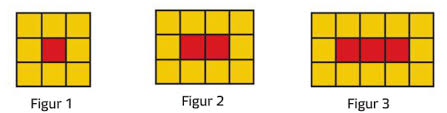 Namn:_____________________________Nu ska vi systematiskt titta på hur man bygger upp uttryck med algebra. Eleverna ska lära sig att ett obekant tal kan skrivas med en bokstav. Vi ska arbeta med att skapa förståelse för hur algebraiska uttryck är uppbyggda. Eleverna kommer att använda sig av tabeller för att bygga upp ett uttryck. De ska få leta efter rätt betydelse av uttrycken för att skapa djupförståelse. Sedan går vi vidare och löser matematiska problem med obekanta tal.Vi kommer även att arbeta med geometriska mönster. Då kommer vi att arbeta praktiskt med olika figurer och tändstickor. Vi ska också arbeta med ekvationer. Eleverna ska lära sig skillnaden mellan ett uttryck(x+5) och en ekvation (x+5=7).Vi kommer att arbeta mycket tillsammans hela klassen. Det blir även grupp- och parövningar. Diagnosen gör eleverna var och en på egen hand.Bedömningsmatris*Extrauppgift krävs! Sidan 147-148 i Tornet.Hälsningar ChristinaDu visar att du förstår och kan skriva algebraiska uttryck.Du visar att du kan välja rätt uttryck till ett påstående.Du visar att du på egen hand kan skriva uttryck till ett påstående.Du visar att du med stor säkerhet kan skriva uttryck till en matematisk beräkning.Du visar att du vet hur ett geometriskt mönster kan beskrivas och uttryckas.Du visar att du klarar enklare mönster på egen hand.Du visar att du ofta klarar mer komplicerade mönster på egen hand.Du visar stor säkerhet i att beskriva och uttrycka komplicerade mönster.Du visar att du kan lösa en ekvation.Du visar att du kan lösa enklare ekvationer.Du visar att du ofta kan lösa mer komplicerade ekvationer.*Du visar stor säkerhet i att lösa mer komplicerade ekvationer. *